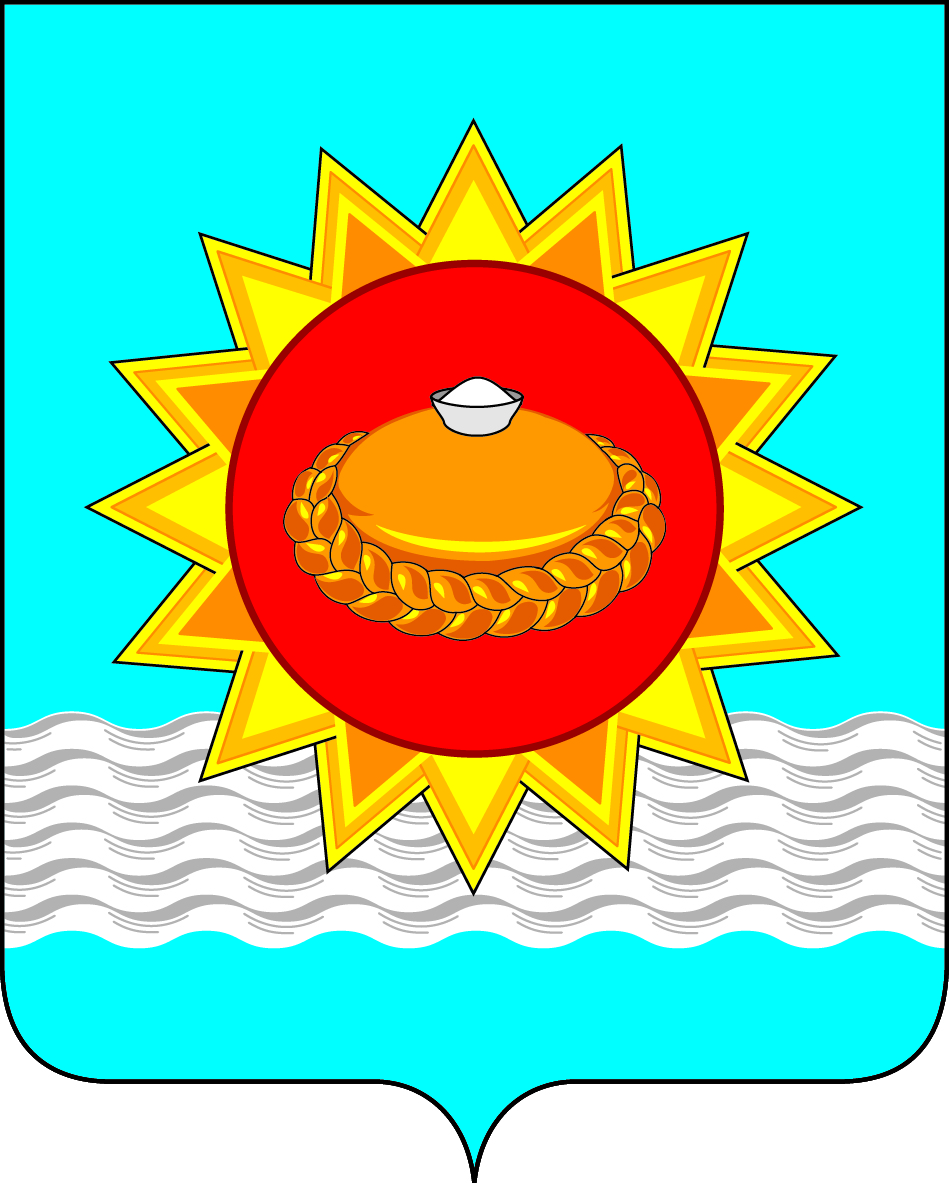 Российская ФедерацияИркутская областьгородское поселение Белореченское муниципальное образованиеА Д М И Н И С Т Р А Ц  И Я городского поселения Белореченского муниципального образованияРАСПОРЯЖЕНИЕ От 31 июля 2019 года			                                                 № 171-р					р.п. БелореченскийО внесении изменений в пункт 4 распоряжения Администрации городского поселения Белореченского муниципального образования от 30 июля 2019 года № 168-рВ целях своевременного обеспечения питьевой водой жителей,  оказавшихся в зоне подтопления сельского населенного пункта Мальта, в связи с введением режима функционирования «Повышенная готовность»  на основании распоряжения Администрации городского поселения Белореченского муниципального образования от 29.07.2019г. № 165-р «О введении режима функционирования «Повышенная готовность» для муниципального звена Иркутской территориальной подсистемы единой государственной системы предупреждения и ликвидации чрезвычайных ситуаций на территории Белореченского муниципального образования», руководствуясь статьями 4, 29, 41, Устава Белореченского муниципального образования 1. Дополнить пункт 4 распоряжения Администрации городского поселения Белореченского муниципального образования от 30 июля 2019 года № 168-р «Об организации подвоза питьевой воды в зоны подтопления сельского населенного пункта Мальта» следующими словами:«Подвоз воды осуществлять по адресу: Иркутская область, Усольский район, правобережная часть села Мальта, в районе ДК «Чайка».2. Настоящее распоряжение вступает в силу с момента его подписания.3. Настоящее распоряжение обнародовать в газете «Белореченский вестник» и на официальном сайте городского поселения Белореченского муниципального образования в сети «Интернет» www.r-p-b.ru (Семенюра О.В., начальник организационного отдела).4. Контроль исполнения настоящего распоряжения оставляю за собой.Врио Главы Белореченскогомуниципального образования                                              Н.С. СтуденикинаПодготовил:Начальник юридического отдела                                     Н.Г. ЛемешевскаяДата:1 экз. в Дело1 экз. – юридический отдел1 экз. – организационный отдел1 экз. - МУП Транзит-аква, 1 экз. - МУП Белореченское ЖКХ